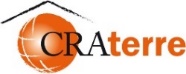 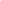 FORM 1 INTERVIEW WITH AUTHORITIESThe purpose of this form is to synthesise the information gathered in the interview with local authorities.This interview is meant to be short and open. It is the entry point to context analysis. If the authorities have the time and they live in the community, they can be invited to participate in the collective interview, but this can be avoided if there is a possibility of interference / pressure from authorities to the representation of the community (Form 2).Make sure not to raise expectations and to properly explain the objective of the interviews.Apart from authorities, representatives of the Civil protection would be most welcome in this interview.Last but not least, it is essential to try to find out the rationale of the interviewees’ answers and the reasons behind their choices.Review of forms, how to add and update content. Use colours to define what is more specific to rural context / urban contextCommon to rural / urban context (questions already existing in the form): blackCommon to rural / urban context (new topics): blueAlready existing  / specific only or mainly to rural context: greenNew topics / Reformulated topics specific to urban context: orangeReport -> Where in the report is needed the information gathered from a question If you wish to add questions, please do it at the end of a section so the numbers of the questions do not vary. If you propose to eliminate a question because of a lack of relevance, please put a comment and we will discuss. This way we preserve the links between the questionnaires and the report template. 1Form n° Research locationInterviewersDate
Contacts of resource persons 2Location (Coordinates of the meeting site)3Persons present in the interview with the authorities (if it has taken place)SurnameGiven nameOrganisation/positionOrganisation/position3Persons present in the interview with the authorities (if it has taken place)4Questions for the authoritiesPopulation in the studied area (number of inhabitants, existing communities, origin – if from other locations, average family size, etc.) Report -> 2.2. Population / 2.5. Stakeholder mappingBrief history of the location (just the essentials: when it was founded or created, when different built areas began, etc.) Report -> 2.1. HistoryWhat is the governance system in the area (Local government, local administration, local traditional leaderships…) Report -> 2.4. Governance / 2.5. Stakeholder mappingWhat regulatory framework is effectively applied in this location related to property, construction, etc.? (whether formal or informal) Report -> 2.7. Regulatory framework of construction sector / 2.8. Access to land - housingWhat is the recovery/ development strategy for the location? (future plans). Disaster recovery plans at local level (level of the district / municipality…) Report -> 2.6. Disaster Management and preparedness frameworkIs there a preparedness strategy for recurrent disasters? Are there any early-warning systems in place? Are they efficient? (Probe for contingency plans after community level) Report -> 2.6. Disaster Management and preparedness frameworkHave any campaigns been promoted in the last 5 years (or are planned) related to construction / access to housing? Who did the campaigns? Which, how, what coverage, any results/feedback, challenges? Report -> 2.8. Access to land - housingWhich source of information do people trust the most when receiving information related to construction, DRR? Report -> 2.9. Communication (trusted sources of information) / 2.10.  Engagement channel registerHow do you usually communicate with the community, how do you transmit specific messages or take feedback? Through what channel/ how do people like to be informed? Do you have any challenges to reach everyone in the community? Report -> 2.9. Communication (trusted sources of information) / 2.10. Engagement channel registerWhat stakeholders should be taken into account in the event of a construction project in the area? What influence do they have? When is it most appropriate to engage with these groups? What are the barriers to access key stakeholders or their information? Report ->  2.5. Stakeholder mapping What organisations (governmental, NGOs, private…) are present in the area? What projects do they implement?  Report ->  2.5. Stakeholder mapping What physical development, main infrastructure features are available in your community / area? (water piping, stabilisation of slopes, water and sanitation facilities, public buildings, public transport, telecommunications, electricity supply) Report -> 2.11. Services (administration, education, health, markets, etc.) / 2.12. Water / 2.13. Sanitation What are the main diseases present in the community / area in relation to shelter/ housing? (respiratory infections -including pneumonia-, malaria, tuberculosis, diarrhoea, trachoma or eye infections, mental health challenges/ issues..)? Report -> 3.2. Diseases related to shelter/housing Is there a link between different types of habitat design and diseases? (by materials, by age class, by disease typology, by level of income...) Report -> 3.2. Diseases related to shelter/housing What do you think are the main obstacles why people do not build better/safer? Report -> 3.3. Obstacles for the access to decent housing What information might people need that could lead to healthier/ more resilient housing outcomes? How might this be communicated? Report -> 5.3. Achievable and affordable physical improvements   What are the achievable physical improvements that are or could be accomplished by the households/ communities to improve housing/health conditions with little means? Report -> 5.3. Achievable and affordable physical improvements  What are the habitat/housing risks present in the area? Report -> 5.1 WeaknessesOther information as related to the discussion (shelter).Other information as related to the discussion (shelter).Other information as related to the discussion (shelter).Other information as related to the discussion (shelter).Other information as related to the discussion (shelter).Other information as related to the discussion (shelter).